NytårsturneringFor seniorer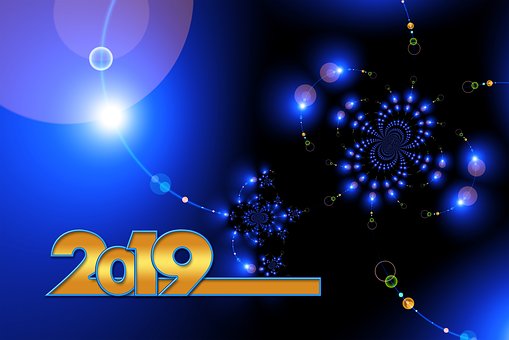 Traditionen tro er der nytårsturnering i HTK.Det foregår søndag d. 6. januar.(Turneringen spilles i puljer, så det er ikke nødvendigt at være der hele dagen).En stærk/svag turnering for alle HTK seniorer.Der er en bid brød og kaffe/te hele dagen.Pris: kr. 25,-Tilmelding på mail til Torben Skytte påSkytte2@gmail.com  Tilmeldingsfrist: tirsdag den 1. januar 2019.Max.24 deltagere. Tilmelding efter først til mølle princippet.    Med venlig hilsen  Horsens Tennisklub